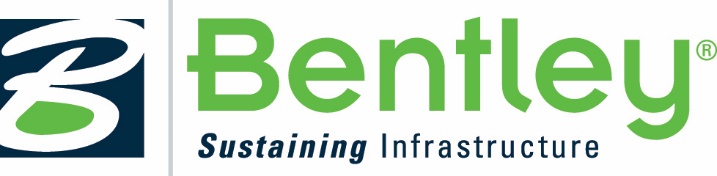 TRAC & RIDESGetting started with Bentley’s STUDENTserver:Faculty and students must first create accounts, using the following School Code to set up an individual account for MicroStation PowerDraft:ceUIppmq/CV1ia8npF48K6sfC6t3hqy0JPihQw5FgQ/XzFpJ0krLiA==Visit STUDENTserver at http://apps.bentley.com/StudentServer and click JOIN NOWCreate your account:Add your School Code to that field, as requested in the registration form.Add your personal information in the other form fields.Submit the form, and an Email will be sent to you from Bentley for further verification.
(If you do not see email within a few minutes check you spam/junk folder)Verify your account:Click the link in the account verification Email to activate your STUDENTserver account.Once you verify your new account, you can log in and access all that STUDENTserver has to offer.Download the software:Go to the “download” page on STUDENTserver.Click on the “Product Line” filter and select the “Modeling and visualization” option.Look to the right and find MicroStation PowerDraft. Click the “All Downloads” text in blue. This will pull down a dropdown menu of versions of PowerDraft to download. Select the version you want and click the green download button on the right.Take note of the “site activation key;” this is what you’ll use to activate the product when prompted during the installation process. Once the installer is downloaded, open it and follow the instructions. When the product needs to be activated, use the site activation key as described above.If you need further explanation of the activation process, click on the blue “How do I activate my Bentley software?” button at the top right-hand side of the page.Access training:Go to the “Learning” page on STUDENTserver.Browse the product categories to find the application for which you want training. Click on the blue product name to follow the link to the learning path page on LEARNserver, our training access point. Click on the “find training” below the course you want to open up the course materials for download or viewing.Once you have completed a training course, you can view and print out transcripts for that course in the “certificate and transcript” page of STUDENTserver. To view a list of learning paths recommended for students, go to our learning paths Communities page here.